ПАМ'ЯТКА ТУРИСТА ПОДОРОЖУЮЧОГО НА 
ЛАЙНЕРАХ КРУЇЗНОЇ КОМПАНІЇ MSC CRUISES Скоро почнеться ваша прекрасна подорож – морський круїз на одному з чудових круїзних лайнерів компанії – MSC CRUISES.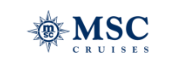 Рекомендуємо Вам ознайомитись з необхідною інформацією, яка допоможе правильно зібратися та переконатися, що у Вас все готове для спокійного плавання. Сподіваємося, що дана інформація буде корисною, і Ви зможете повною мірою насолодитися круїзом.ДОКУМЕНТИ У ДОРОГУПеред початком подорожі не забудьте перевірити такі документи:1)      Діючий закордонний паспорт з візами
2)      Оригінал свідоцтва про народження дитини до 18 років
3)      Круїзний білет або його копія
5)      Авіабілет
6)      Страховка
7)      Згода на виїзд неповнолітніх дітей – оригінал нотаріальний
8)      Ваучери на додаткові послуги (якщо замовлялися) готель, трансфери, екскурсії
Рекомендуємо зробити ксерокопію першої сторінки закордонного паспорта та віз, що діють.Ваша подорож розпочнеться в аеропорту. Нижче наводиться коротка інформація.ЯК ВЕСТИ СЕБЕ В АЕРОПОРТУ
•	Реєстрація на рейс починається за дві з половиною години, а закінчується за сорок хвилин до вказаного в квитку часу. Тож якщо хочете зайняти гарні місця в літаку та сидіти разом, то приїжджати до аеропорту потрібно за 2.5 години.
•	Далі, якщо Вам нема чого декларувати, то потрібно пройти через зелений коридор до стійки реєстрації. Якщо Вам потрібно щось декларувати, потрібно заповнити бланк декларації та пройти через червоний коридор. Випадки заповнення декларацій залежать від того, що Ви везете та в яку країну летить.
•	У наступному залі Вам необхідно пройти до стійки реєстрації. Для реєстрації необхідно пред'явити паспорт. Роздруковані електронні квитки видаються Вам для зручності, щоб Ви знали час і дату вильоту, номер терміналу. Для реєстрації наявність такої роздруківки необов'язкова. Вам видадуть квитки із посадковими місцями. Тут же здається багаж, причому вага багажу не повинна перевищувати 20 кг на особу. Зазвичай, перед реєстрацією на рейс стоять робітники з апаратом з упаковки валіз. У валізу бажано покласти копію свого закордонного паспорта та написати назву готелю чи круїзу, до якого Ви їдете відпочивати.
•	Далі Ви проходите у зону митного контролю. Тут Вам потрібно пред'явити закордонний паспорт. Пам'ятайте, що на дитину до 18 років потрібне свідоцтво про народження. Ще радимо Вам перед вильотом уточнити у судових приставів про відсутність заборони на виліт, наприклад, неоплачених кредитів, аліментів та наявності виконавчих листів.
•	Після цього Ви проходите в зону митного огляду. Тут потрібно зняти годинник, ключі та інше приладдя і покласти їх разом з ручною кладею на рентген. Пам'ятайте правила провезення ручної кладі:
- вона не повинна перевищувати по вазі 5 кг,
- не повинна містити колючі-ріжучі предмети, 
- не повинна містити рідину понад 100 мл.
•	Потім Ви потрапляєте у зону очікування та магазини безмитної торгівлі Duty Free.Посадка на літак починається за 30 хвилин до вильоту, про початок посадки Ви можете дізнатися на електронному табло та по гучномовному зв'язку.Бажаємо Вам приємного польоту та прекрасного відпочинку!ЗДАЧА БАГАЖУ ПРИ ПОСАДЦІ НА ЛАЙНЕР
Допустима вага багажу до 90 кг на одного пасажира. У разі перевищення зазначеної ваги необхідно заздалегідь узгодити це з круїзною компанією. Для зручності при завантаженні багажу компанія MSC використовує просту систему багажних бірок, які слід прикріпити до кожної одиниці багажу до його здачі та реєстрації. Бірки Ви зможете знайти в кінці посадкового ваучера або взяти у представників круїзної компанії. На багажних бірках мають бути розбірливо вказані англійською мовою ім'я та прізвище, назва лайнера, номер каюти, дата та порт відправлення. Багажні бірки потрібні під час посадки та висадки для того, щоб доставити Ваш багаж у каюту або на берег. Всі цінні, крихкі та особисті речі ми радимо залишити при собі в ручній кладі. При вході в термінал Ви здаєте свій багаж носіям порту.
Багаж доставляється до каюти протягом години після закінчення посадки. Якщо Ваш багаж затримався, підійдіть до стійки інформації в центральному холі корабля - можливо, Ваші бірки відклеїлися або були заповнені нерозбірливо.Усі сумки та валізи проглядаються за допомогою рентгена, перш ніж потрапити на борт. Всі цінні речі, ліки, фотоапарати та інші крихкі предмети краще тримати в ручній кладі. У випадку, якщо круїз включає авіаперельоти, уточніть у квитку максимальну доступну вагу.РЕЄСТРАЦІЯ І ПОСАДКА НА ЛАЙНЕР
•	Посадка на лайнер починається з реєстрації в круїзному терміналі за три-чотири години до відплиття залежно від лайнера; зареєструватися Вам слід не пізніше ніж за дві години до відправлення. Усі пасажири повинні бути на борту не пізніше ніж за годину до відправлення корабля.
•	Реєстрація – це підтвердження того, що Ви прибули та готові до круїзу, мета реєстрації – перевірка Ваших документів та оформлення на Вас підсумкових документів пасажира. До зони реєстрації можливий огляд ручної кладі та прохід через металошукач службою безпеки порту або круїзної компанії.
•	Увійшовши до терміналу порту, дотримуйтесь вказівників з логотипом круїзної компанії, вказаних у Ваших документах, та ім'ям Вашого корабля в зону реєстрації. У зоні реєстрації підійдіть до стійки інформації (називається Check-In) з вашими ваучерами та паспортами та візьміть Ваші квитки на круїз.

•	після перевірки документів пасажирам видається Cruise Card — магнітна карта, яка надалі використовується як ключ від вашої каюти, перепустка на лайнер та картка для оплати послуг на борту (екскурсій, бару, хімчистки, обслуговування в каюті, перукарні, SPA центру, магазинів duty free та фотографа). На Cruise Card вказано ваше прізвище, ім'я, номер каюти, номер зміни харчування та назва ресторану (це стосується тільки вечерь);•	для отримання Cruise Card необхідно зареєструвати власну кредитну картку (Visa, Mastercard, Diners, JCB або American Express) або внести депозит готівкою в перші дні круїзу (250 євро на каюту, що рекомендується).•	Зверніть увагу, що при реєстрації паспорта доведеться здати. Для зручності пасажирів круїзна компанія бере на себе оформлення прикордонних формальностей. Для виходу в деяких портах (наприклад, на екскурсію) Вам необхідно буде забрати паспорт зі стійки реєстрації. Список таких портів Вам надасть персонал лайнера. У решті портів паспорт Вам замінить круїзна карта.•	При посадці на лайнер Ви пред'являєте карту круїзного пасажира службі безпеки круїзної компанії та одночасно Вас фотографують для ідентифікації. Відбувається фіксація Вашої присутності на кораблі.
•	Після проходження реєстрації та посадки на борт Вас зустрічає привітний персонал та вказує, як Ви можете дістатися своєї каюти. Як правило, в каюті Ви опиняєтесь приблизно через 45 хвилин після прибуття в порт. На борту вже працюють ресторани та бари.
•	Увага!!! Запізнілий турист, вважається таким, що не з'явився на посадку і його круїз підлягає ануляції, при цьому він втрачає 100% оплати! Якщо, Ви все ж таки запізнитесь, Ви повинні попередити супроводжуючого (телефоном, факсом тощо) або зателефонувати до свого агентства і попросити попередити, що Ви наздоженете корабель у наступному порту, потім спробувати відлетіти або виїхати в той порт, в якому судно буде стояти наступного дня. В іншому випадку адміністрація круїзу залишає за собою право продати незайняту каюту. Як правило, у кожному порту відправлення та в портах по всьому маршруту круїзу, круїзна компанія має представництво або уповноважене агентство, пасажир повинен звернутися до представника круїзної компанії. Допомога пасажирам, що запізнилися і відстали, не входить в обов'язки співробітників представництв і агентств, але практика показує, що, як правило, пасажиру надається подібна допомога. Ця послуга платна!НАВЧАЛЬНА ТРИВОГА
У день відплиття буде проведено навчальну тривогу. Така тривога є обов'язковою для всіх пасажирських морських перевезень і ставиться в обов'язок перевізників відповідними міжнародними та національними угодами. Відразу після сигналу дістаньте з шафи рятувальні жилети, надягніть їх у каюті та пройдіть на шлюпочну палубу. Напрями Вам показуватиме члени екіпажу корабля. Після прибуття займіть місце відповідно до вказівок інструкторів та розмітки на палубі під шлюпкою. Буде проведено короткий інструктаж у разі евакуації. Після цього Ви вільні та починаєте Вашу морську подорож.РОЗРАХУНОК НА БОРТУ
Ціни на борту лайнерів MSC Cruises вказані в євро при навігації в Середземномор'ї, Північній Європі, ОАЕ, Канарських островах, круїзах з Домініканської республіки, а при навігації в Карибському басейні (з Майамі), Південній Америці, Південній Африці ціни вказані в доларах США. На борту всіх суден діє система безготівкової оплати. Таким чином, для оплати всіх витрат, вироблених на борту, крім казино, ви використовуватимете магнітну картку Cruise Card, отриману при реєстрації на круїз і підтверджену вашою кредитною карткою або готівковим депозитом. При оплаті будь-яких послуг або товарів на борту вам видаватимуться чеки на підпис, а на Cruise Card записуватимуться всі витрачені вами суми. Рекомендуємо зберігати чеки, щоб уникнути можливих розбіжностей з адміністрацією щодо витрачених вами коштів.У всі рахунки за покупки в барах, ресторанах, кафе, SPA центрі та перукарні включається плата за обслуговування у розмірі 15%.Якщо під час круїзу баланс вашої Cruise Card (підтвердженої готівковим депозитом) наблизиться до нуля, вас попросять внести додаткові кошти на рахунок. Після закінчення круїзу вам повернуть залишок депозиту (у разі гарантій готівкою) або спишуть витрачену вами суму з вашої кредитної картки (у разі підтвердження Cruise Card кредиткою).Увага. Списання коштів із кредитної картки відбувається лише в день закінчення круїзу. Під час круїзу круїзна компанія лише блокує суми, що відповідають Вашим витратам. Звертаємо увагу, що після сходження ці суми можуть залишатися заблокованими на якийсь період (залежить від конкретного банку).ІНФОРМАЦІЯ НА ЛАЙНЕРІ
На кожному кораблі є стійка інформації, яка працює 24 години на добу. Тут Вам зможуть відповісти на всі запитання та допоможуть забронювати додаткові послуги.Щодня до каюти доставляється програма заходів наступного дня, у якій перераховані майбутні програми у театрах, кабарі та ін., можливі екскурсії тощо.Також на лайнерах розташована велика кількість інформаційних телевізійних табло з інформацією різними мовами про завантаження ресторанів, де і коли відбуваються якісь заходи тощо. Інформація про можливі розваги.
Ви можете отримувати інформацію по телевізійному інформаційному каналу у Вашій каюті, де дається інформація про різноманітні заходи та розваги на борту, про завантаження ресторанів, погоду за маршрутом проходження послуг на борту тощо.ФОТОГРАФІЇ НА БОРТУ
При посадці на лайнер вас сфотографують фотографи круїзного лайнера і вже ввечері ці фотографії ви можете придбати в бутіку фотографій. Там же Ви можете замовити свої фотографії під час круїзу та провести фотографування у професійного фотографа (дана послуга є платною).ІНТЕРНЕТ ТА ТЕЛЕФОН
Під час руху судна можна скористатися послугами міжнародного телефонного зв'язку (з каюти), факсимільного чи телексного зв'язку (з корабельної радіостанції). Також на лайнері є інтернет-кафе. Під час стоянки судна у порту можна скористатися місцевими системами зв'язку. Вартість міжнародного дзвінка з борту лайнера в середньому становить 9 євро за 1 хвилину. В даний час на кораблях MSC Cruises стільниковий зв'язок забезпечений найбільшим оператором стільникового Італії TIM. Стільниковий телефон працюватиме на стандарті GSM незалежно від місцезнаходження корабля.
Також на борту в спеціально відведених місцях доступний супутниковий Інтернет, оплата за який здійснюється за круїзною карткою. На більшості лайнерів Costa WI-FI доступний скрізь. Підключитися до нього можна виявивши мережу пристроєм, що підключається, заходьте на сторінку реєстрації і вводьте необхідні дані. Ви можете скористатися одним із запропонованих тарифів або сплачувати зв'язок щохвилини.
Телефонний довідник для дзвінків усередині лайнера та замовлення послуг знаходиться у Вас у каюті.ХАРЧУВАННЯ НА БОРТУ
Графік роботи ресторанів залежить від маршруту лайнера, детальну інформацію можна знайти в програмі дня.Сніданок проходить у ресторанах та на шведському столі. Також ви можете поснідати у власній каюті. Ця послуга надається безкоштовно для гостей з можливостями MSC Yacht Club, Aurea та Fantastica. Для гостей з можливостями Bella ця послуга платна – 3,5 євро. Для замовлення сніданку в каюту необхідно заповнити бланк – замовлення та повісити його на ручку дверей своєї каюти.Обід проходить у ресторанах та на шведському столі. У головних ресторанах на сніданок та вечерю є дитяче меню, в тому числі меню для дітей від 6 до 12 років. На шведському столі є різні тематичні куточки – піцерія, гриль, «візьми із собою», куточок здоров'я, середземноморська салумера, м'ясний куточок тощо.Вечеря проходить у головних ресторанах у дві зміни, наприклад, о 18.30 та о 20.30. Пасажирам з можливостями Aurea не потрібно вибирати заздалегідь зміну - вільний вибір My Choice, щодня необхідно бронювати столик на зручний час. Як альтернатива основному ресторану ви можете повечеряти за шведським столом або в піцерії без фіксованих змін харчування та столика.Компанія MSC Cruises запровадила гнучкіший годинник роботи шведського столу. Наразі ресторани, що працюють за системою «шведський стіл», відкрито 20 годин на добу.В КАЮТІ
Всі каюти на лайнерах MSC обладнані окремою ванною кімнатою з душовою кабіною, кондиціонером, супутниковим телебаченням, телефоном. У кожній каюті є фен та невеликий сейф. У каютах категорії люкс є додаткові зручності.
Напруга електричної мережі на борту 110 або 220 вольт. Напруга, як правило, вказано на самій розетці, розташованій у каюті. Увага! Переконайтеся, що напруга електроприладу, що підключається, відповідає напругі в розетці. Якщо Ви не впевнені, не підключайте електроприлад та зверніться за допомогою до персоналу лайнера.
У кожній каюті розташований пульт керування кліматичною установкою. Ви можете відрегулювати бажану температуру та мікроклімат у каюті на свій розсуд.
Телевізійне мовлення містить основні закордонні супутникові канали. На лайнерах, де організовано російськомовний сервіс, транслюються російські телевізійні канали. Також на лайнері є кілька власних каналів, на яких відображаються маршрут круїзу, метеоумови та розташування лайнера. Розповідається про лайнер та його можливості і як користуватися інфраструктурою. Програми дня та що і де відбувається з розважальних заходів. Рестораний гід. Інформація від капітана корабля. Зображення з веб-камер на лайнері. Канал розповідає про екскурсії в портах заходу маршрутом лайнера, про історію та культуру країн і міст. Інша цікава інформація.
Інтерактивне телебачення надає Вам додаткові можливості. Вибравши на пульті кнопкою Menu інтерактивний режим, Ви можете переглянути стан Вашого бортового рахунку та Ваші витрати на борту. Вибрати та замовити фільми, пропоновані для перегляду, вартість та доступні мови вказуються поруч із назвою фільму. Переглянути інші опції доступні на борту.ПРИБИРАННЯ КАЮТИ. ЗМІНА ПРИЛАДДЯ
Усі каюти щодня забираються. Ви можете будь-якої миті повісити відповідну табличку на двері або повернути табличку біля дверей (залежить від лайнера) і у Вашій каюті прибирають. Також навпаки можна вказати, щоб Вас не турбували.Зміна рушників проводитися на вимогу. Для цього використані рушники, які потрібно замінити, необхідно просто покласти на підлогу у ванній кімнаті.В РЕСТОРАНІ
Обслуговування в ресторанах проводиться за системою «Шведський стіл» та меню (a la carte).Забронювати столик у ресторані Ви зможете одразу після заселення. У каюті Ви знайдете картку, де можна вказати дату, час і кількість людей. Або можна зробити резервацію за телефоном. Зауважте, що столики бронюються тільки для вечері. Також столик у ресторані ви можете вибрати, коли приходьте поїсти. Якщо Ви вибираєте харчування по індивідуальному меню, і заздалегідь повідомили про це круїзну компанію, то Ваше місце в ресторані буде вказано на Вашому круїзному ваучері.У ресторані такий одяг, як безрукавки, топи, шорти або джинси не допускаються. Взуття на лайнері слід носити завжди.УРОЧНІ МОМЕНТИ НА БОРТУ
Для тих, хто хоче відзначити у круїзі день народження, весілля чи провести медовий місяць, на борту лайнера передбачені спеціальні програми. До Вашої каюти можуть доставити квіти, фрукти, вино, подарунки за Вашим бажанням. Можна організувати прикрасу каюти живими квітами, стрічками, кулями тощо. Також для особливих гостей можлива вечеря з капітаном. Ці програми платні та їх потрібно замовляти заздалегідь при бронюванні круїзу. Деякі послуги можна замовити вже перебуваючи на борту.ОСОБЛИВЕ ДІЄТИЧНЕ ХАРЧУВАННЯ
Для тих, хто дотримується особливої дієти на медичні показання, передбачена спеціальна кухня. Спеціальне меню має обумовлюватися заздалегідь у момент бронювання круїзу та можливість виконання узгоджується з круїзною компанією. Якщо цього не було зроблено наперед, круїзна компанія не гарантує надання такого обслуговування.ОДЯГ
Атмосфера на борту досить демократична, тому рекомендуємо для кожного дня спортивний одяг, який також добре підходить і для берегових екскурсій. Радимо взяти з собою пуловер або шаль, щоб уберегтися від перепадів температури між кондиціонованими приміщеннями та відкритими палубами. Вечорами може виявитися не зайвим светр чи легка куртка.Під час круїзу проводяться урочисті заходи, для участі в яких слід одягатись відповідно, чоловікам ми рекомендується темний костюм, дамам – вечірня сукня.Для екскурсій, де передбачається відвідування церков, храмів, мечетей, рекомендується строгий одяг, що виключає шорти, бермуди, топіки тощо.ЗБЕРІГАННЯ ЦІННОСТЕЙMSC Cruises не несе відповідальності за втрату чи крадіжку цінностей чи коштів, залишених без нагляду на лайнері, що зберігаються в каюті або в особистому багажі. Тому рекомендуємо для зберігання цінностей використовувати сейфи у каютах або сейфи в інформаційному офісі.ДОДАТКОВІ ПОСЛУГИ НА БОРТУ
На кожному лайнері MSC Cruises організовано роботу медпункту, медичні послуги доступні протягом усього часу, коли лайнер знаходиться у морі. Медичні послуги на борту платні, оплачуються пасажиром за тарифами Медичної асоціації Генуї.Також на борту пропонуються послуги фотографії, перукарні, салону краси, хімчистки, пральні та прасувальні за додаткову плату. Ви також можете скористатись телефоном, факсом, інтернетом або поштою (усі послуги зв'язку оплачуються додатково).Щоб скористатися поштою, вам необхідно просто передати листівку або лист до інформаційного офісу, який подбає про її відправлення через місцевих агентів Компанії. Скористайтеся інтернетом можна в інтернет-кафе або безпосередньо зі свого портативного комп'ютера чи смартфона. Бортова радіостанція працює 24 години на добу, але закрита під час стоянки в порту. Зателефонувати на лайнер можна через станцію INMARSAT.ВАГІТНІ ЖІНКИ
Максимально допустимий термін вагітності на початок круїзу – до 23 тижнів. Вагітні жінки повинні мати із собою довідку з медичного закладу, де зафіксовано термін вагітності та дозвіл від лікаря на круїз.ДІТИ
На борт приймаються діти різного віку, але не молодше 6-ти місяців. У деякі круїзи вік дітей повинен бути не меншим 6 місяців, а іноді і 2 років. Необхідно уточнити при бронюванні круїзу цю інформацію. На борту організовано безкоштовне дозвілля для дітей віком від 3 років, які не потребують підгузків. З ранку до вечора доступні розваги для дітей будь-якого віку від трьох до сімнадцяти років. Види розваг різняться залежно від пори року та кількості дітей у групі.
Присутність дітей на всіх лайнерах вітається, але кількість та якість програм різняться. На борту лайнерів Ви знайдете повністю обладнані центри для маленьких дітей та підлітків (дітей від 3 до 17 років), що включають різні атракціони, зали для комп'ютерних ігор та дискозали. Діти віком до 3 років можуть перебувати в дитячому центрі, але під постійним наглядом батьків. На лайнері також можливі групові заняття та спеціальні ігрові програми для дітей під наглядом спеціального працівника, якщо на борту перебуває понад 20 дітей однієї вікової групи.
Існує можливість залишити у вечірній час маленьку дитину у групі під наглядом няні, а підлітка у групі дітей під наглядом спеціального працівника (діти віком від 3 до 17 років). Така послуга надається з 22:00 до 1:00 ночі. Вартість цієї послуги складає близько 5 євро на годину за дитину. Подібна можливість надається лише у тому випадку, коли на борту перебуває понад 20 дітей однієї вікової групи. Для дітей молодших за три роки групи не передбачені.
На лайнерах є програми спеціального дитячого харчування. Також є спеціальні дитячі басейни, водні гірки, ігрові кімнати, дискотеки для тінейджерів, відеоігри, симулятори Формули-1 і т.д.МІНІ КЛУБНа борту всіх суден компанії MSC Cruises працюють дитячі міні-клуби, де ви можете залишати своїх дітей (від 3 до 17 років) під наглядом вихователів (у тому числі під час берегових екскурсій MSC). Для дітей розроблено спеціальні програми, призначені для чотирьох вікових груп. Ця послуга безкоштовна. Послуги няньки на борту не надаються.МАГАЗИНИ НА ЛАЙНЕРАХ
На борту є магазини, до асортименту яких входять сувенірна продукція, предмети першої необхідності для мандрівника, одяг, парфумерія, ювелірні вироби, фотообладнання, а також алкоголь та тютюнові вироби. Звертаємо Вашу увагу, що з метою безпеки пасажирів алкоголь, придбаний на борту, буде доставлений до Вашої каюти тільки після закінчення круїзу. Магазини працюють щодня під час плавання лайнера у відкритому морі, що робить їх зоною безмитної торгівлі (DUTY FREE).КУРІННЯ НА БОРТУ
У круїзах MSC дотримуються політики "Чистого повітря", яка дозволяє і курцям, і некурцям проводити свій відпочинок на кораблі комфортно та у взаємній повазі.На всіх лайнерах MSC Cruises куріння дозволено лише у сигарних кімнатах, Казино та спеціально відведених зонах. Пасажири також зможуть курити на одній із сторін відкритої палуби.У всіх інших приміщеннях, включаючи каюти та балкони кают, курити заборонено.АЛКОГОЛЬНІ НАПОЇ
На лайнерах алкогольні напої продаються у барах та ресторанах. Алкогольні напої не продаватимуться або подаватимуться особам молодше 21 року. Круїзна компанія залишає за собою право відмовитись продавати алкогольні напої будь-якому пасажиру. На лайнерах можна буде придбати алкоголь за цінами DUTY FREE. Алкоголь придбаний у магазині на борту лайнера буде доставлений до вашої каюти в останній день круїзу перед висадкою з лайнера. Спиртні напої, куплені під час стоянки на березі, можуть бути прийняті на зберігання та видані Вам після закінчення круїзу під час висадки з лайнера або доставлені в каюту перед висадкою.КАЗИНО ТА АЗАРТНІ ІГРИ
На лайнерах є казино та кімнати для азартних ігор. Пасажирам, які не досягли віку 21 року, не дозволяється грати в казино та в азартні ігри на борту лайнерів. Оплата можлива з Вашого бортового рахунку.ПОДОРОЖІ ЛЮДЕЙ З ОБМЕЖЕНИМИ МОЖЛИВОСТЯМИ
На всіх лайнерах є спеціальні каюти, які пристосовані для подорожі людей з обмеженими можливостями. Вони спеціально обладнані для пасажирів, що переміщаються в інвалідних кріслах, а також окремий ліфт на випадок евакуації. При посадці та висадці такі пасажири обслуговуються насамперед. Для подорожі людей з обмеженими можливостями знадобиться помічник, що супроводжує, і власне інвалідне крісло. На борту є певна кількість інвалідних крісел для екстрених випадків. Їхнє використання дозволено лише на борту лайнера.ТВАРИНИ
На борт не допускаються.ЗАБЕЗПЕЧЕННЯ БЕЗПЕКИ
Як запобіжні заходи, служба безпеки може перевірити пасажира та вилучити будь-які предмети, які на думку Компанії можуть становити небезпеку для пасажирів, команди чи лайнера (наприклад, зброя, розкладний ніж, праска тощо), ці предмети будуть вилучені службою безпеки та не будуть повернуті. Пасажирам не дозволяється пронос на борт будь-яких напоїв та розпакованої їжі у багажі. Бортовий персонал має право їх конфіскувати та поверне за день до висадки з лайнера.ВИНАГОРОДА ПЕРСОНАЛУ. ЧАЙОВІ
Встановлено незмінну суму сервісного збору, яка включається автоматично в рахунок і буде списана в кінці круїзу з вашої Cruise Card.Детальніше про СЕРВІСНІ ЗБОРИ можете переглянути за посиланням.ЗДАЧА БАГАЖУ ПРИ ВИСАДКУ З ЛАЙНЕРА
У передостанній день круїзу зберіть свій багаж, перевірте уважно, щоб нічого не забути з речей та документів. Наклейте на багаж нові бирки, які Ви знайдете у каюті, надпишіть їх. Корінець від бирки відірвіть і залиште у себе, він може знадобитися при отриманні в терміналі як підтвердження, що це Ваш багаж. Виставте багаж у коридор до 1 години ночі. Ваш багаж буде доставлений з лайнера до круїзного терміналу, де Ви зможете його забрати. Документи, кошти та коштовності, ліки та тендітні речі не здавайте в багаж, а тримайте при собі чи носіть у ручній кладі.ЗАКРИТТЯ БОРТОВОГО РАХУНКУ І ВИСАДКА З ЛАЙНЕРА 
Ваш бортовий рахунок буде заблокований в останній день круїзу приблизно о 00:00 годин. Після його блокування, оплата послуг можлива лише готівкою. В останній день круїзу або вранці напередодні висадки Вам необхідно закрити бортовий рахунок та сплатити всі витрати на борту лайнера. Для цього Вам необхідно з чеками підійти на стійку інформації та розрахуватись. До виконання розрахунків Ви не зможете зійти з лайнера на берег.
З досвіду - Важливо: Звертаємо Вашу увагу, що при оплаті бортових витрат кредитною або дебетовою карткою іноді можливе блокування додаткової суми у розмірі Ваших витрат. Ці блокування відбуваються не з вини круїзних компаній, а виникають залежно від транзитних банків кореспондентів та банків, які випустили картку. Кошти не списуються, а блокуються на Вашому рахунку. Автоматичне розблокування суми відбувається зазвичай протягом місяця. Після закінчення круїзу рекомендуємо Вам звернутися до свого банку для прискореного розблокування. Щоб уникнути даної ситуації, рекомендуємо Вам використовувати для розрахунків картку з певним залишком або лімітом коштів приблизно еквівалентним Вашим бортовим витратам.Контактна інформаціяКруїзна компанія MSC Cruises вимагає особисті номери телефонів туристів для оперативного зв'язку з ними в екстрених випадках під час круїзу. Інформація про телефон автоматично видаляється із системи протягом 1 тижня після закінчення круїзу.Информируем Вас о том, что не разрешено использовать один номер мобильного телефона для более чем, одного клиента.КОНТАКТНИЙ ТЕЛЕФОНУ разі виникнення складнощів та непередбачених ситуацій ви можете зв'язатися з оператором  MSC Cruises за телефоном          +39 081 7942 111. КОМПАНІЯ КРУЇЗНИЙ ДІМ МОРСЬКИЙ ВОЯЖ  БАЖАЄ ВАМ ПРИЄМНОГО ВІДПОЧИНКУ!